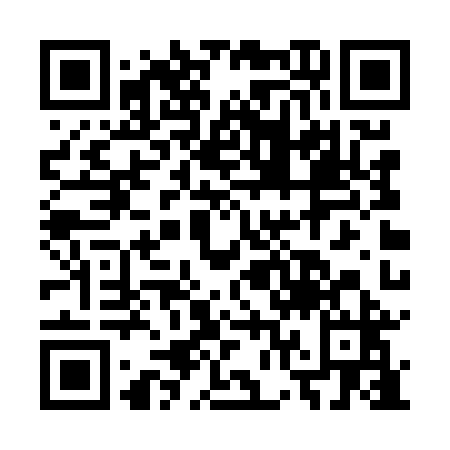 Prayer times for Olszewo Wegorzewskie, PolandWed 1 May 2024 - Fri 31 May 2024High Latitude Method: Angle Based RulePrayer Calculation Method: Muslim World LeagueAsar Calculation Method: HanafiPrayer times provided by https://www.salahtimes.comDateDayFajrSunriseDhuhrAsrMaghribIsha1Wed2:164:5512:305:408:0610:362Thu2:154:5312:305:428:0810:373Fri2:144:5112:305:438:1010:384Sat2:144:4812:305:448:1210:385Sun2:134:4612:305:458:1410:396Mon2:124:4412:305:468:1610:407Tue2:114:4312:305:478:1710:418Wed2:104:4112:295:488:1910:419Thu2:094:3912:295:498:2110:4210Fri2:094:3712:295:508:2310:4311Sat2:084:3512:295:518:2510:4412Sun2:074:3312:295:528:2610:4413Mon2:064:3112:295:538:2810:4514Tue2:064:3012:295:548:3010:4615Wed2:054:2812:295:558:3210:4716Thu2:044:2612:295:568:3310:4717Fri2:044:2512:295:578:3510:4818Sat2:034:2312:295:588:3710:4919Sun2:034:2212:305:598:3810:4920Mon2:024:2012:306:008:4010:5021Tue2:014:1912:306:018:4110:5122Wed2:014:1712:306:028:4310:5223Thu2:004:1612:306:038:4410:5224Fri2:004:1512:306:048:4610:5325Sat1:594:1312:306:058:4710:5426Sun1:594:1212:306:058:4910:5427Mon1:594:1112:306:068:5010:5528Tue1:584:1012:306:078:5210:5629Wed1:584:0912:306:088:5310:5630Thu1:584:0712:316:098:5410:5731Fri1:574:0612:316:098:5610:58